CONTRATOS DE FORMACIÓN DE PROYECTOS DUALES PARA OBTENER CERTIFICADO DE PROFESIONALIDADDuración del contrato 13 mesesSe requiere tener la ESO o equivalente para acceder a ellosSERVICIOS DE RESTAURANTELa teoría se impartirá en Terrinches o en Villahermosa.Plazo de solicitud hasta el  8 Febrero 2022Para más información contacte con oficina de empleo de V. Infantes  Tf: 926277651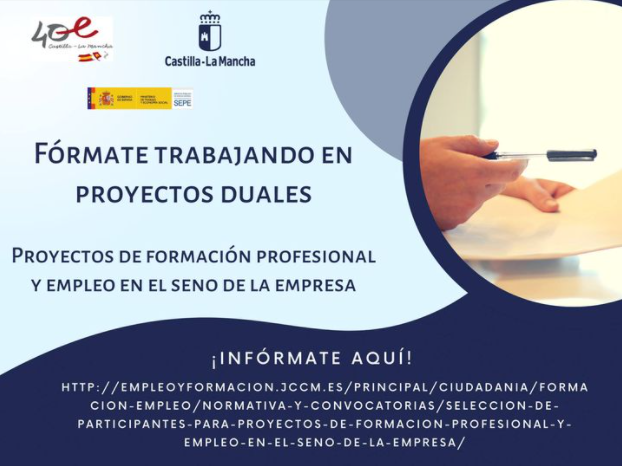 